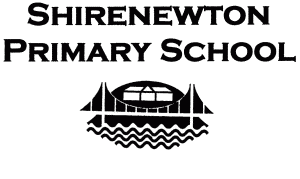 PUPIL LEADERSHIP TEAMAGENDA/ MINUTES/ACTIONS Present: Natalie, Aiden, Izzy, Laci, Tom, Martha, Mrs Mitchell, Consider and reply to email by Chair of Governors:Dear Y6 PLT, The School Governors are interested to know about the learning and activities you have been experiencing with teachers from Chepstow School, and would be grateful if you could answer a few questions!What have you been learning with members of staff from Chepstow? – In the 1st Autumn term we had Miss Lane for Maths then we had Science with Dr Perkins and this half term we had Humanities with Miss Wilkes. We have previously had Mr Woodford for Welsh and Mr Dunbar for PE. We remember learning about rockets, plants and eco-systems, wheels to help us with our times tables. We’ve had Miss Millar quite a lot to introduce the special projects. E.g. Dragons Den – we had to design and make an environmentally friendly Xmas decoration that was unique using upcycled materials. We made an all in one bunting/banner – with 24 stockings which spelt out  – xmas day is coming soon, it also doubled as an advent calendar and  tinsel substitute; We’ve also done a project to invent a new flavour ice cream and went to Chepstow to taste it. We have a Masterchef project next half termHow do you find those lessons?  They are always really good and a lot of fun. They are interactive – they often get people to help them and be involved in explaining to others what to do; some lessons are quite hard and challenging  How have these lessons affected the way you imagine life in Chepstow school to be? Excited and looking forward to it a lot more than we would have otherwise; we are less nervous now we know the staff aren’t scaryWhat is the biggest advantage for you about doing lessons with Chepstow teachers? We get to know how they teach e.g.  their teaching techniques and style, it shows us for how more challenging and different it is in secondary school – they use timer on watch quick snappy but not in a pressured way – less time to think cos we should know this stuff Plus they get to know how they can work with us – the lessons started too easy but they’ve made things more challenging now they know what we can do – e.g. in maths we did stuff the teacher said she normally does with Y9sWhat else could Shirenewton and Chepstow teachers do to help you look forward to moving to Chepstow and to "feel at home" when you get there in Y7? – more interactive work in Y6, more deadline and time limts (i.e. do it now or get detention) – Mrs G is kind and if we don’t finish it in a lesson she says – don’t worry we can do it next time. Maybe give us homework with a short due date so we can learn to do it as soon as we get it otherwise when in comp it will build upIf there is anything else you would like to tell us, we would love to know! We’d like to do more projects with Chepstow e.g an art/ painting one Next Meeting: w/b 21st March Date: 14/02/22Meeting Place: KS2 Creative Area Time:  1:15